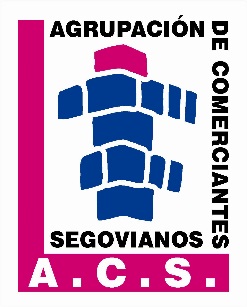 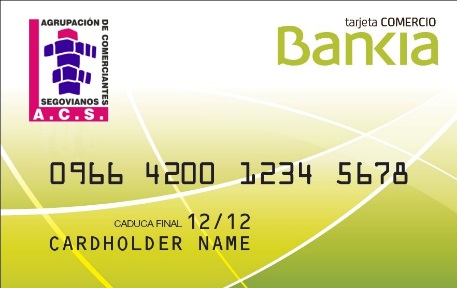 DATOS PARA LA TARJETA COMERCIOEsta adhesión no comporta coste alguno para el comercio participante.Fecha y firma del titular del establecimientoNombre del Comercio: Nombre del Comercio: Nombre del Comercio: Nombre del Comercio: Nombre del Comercio: Nombre del Comercio: Nombre del Representante:Nombre del Representante:Nombre del Representante:Nombre del Representante:Nombre del Representante:Nombre del Representante:Dirección del Comercio: Dirección del Comercio: Dirección del Comercio: Dirección del Comercio: Dirección del Comercio: Dirección del Comercio: CP: CP: Población: Población: Telf. Fijo:Telf. Fijo:Telf. Móvil: Telf. Móvil: Dirección Página Web: Dirección Página Web: Dirección Página Web: Dirección Página Web: Dirección Página Web: Dirección Página Web: Correo Electrónico:Correo Electrónico:Correo Electrónico:Correo Electrónico:Correo Electrónico:Correo Electrónico:Página de Facebook:Página de Facebook:Página de Facebook:Página de Facebook:Página de Facebook:Página de Facebook:Sector/es de la Actividad:Sector/es de la Actividad:Sector/es de la Actividad:Sector/es de la Actividad:Sector/es de la Actividad:Sector/es de la Actividad: